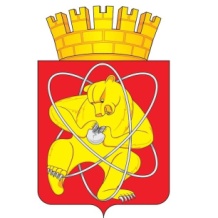 Муниципальное образование «Закрытое административно – территориальное образование Железногорск Красноярского края»АДМИНИСТРАЦИЯ  ЗАТО  г. ЖЕЛЕЗНОГОРСК ПОСТАНОВЛЕНИЕ23.03.2020	             					       		     		       № 591г. ЖелезногорскО внесении изменений в постановление Администрации ЗАТО г. Железногорск от 13.02.2013 № 245 «Об определении размера вреда, причиняемого транспортными средствами, осуществляющими перевозки тяжеловесных грузов, при движении таких транспортных средств по автомобильным дорогам общего пользования местного значения ЗАТО Железногорск Красноярского края»В целях решения вопросов по обеспечению безопасности дорожного движения и увеличения межремонтных сроков проведения капитального ремонта и ремонта автомобильных дорог общего пользования местного значения ЗАТО Железногорск, в соответствии с пунктом 9 статьи 31 Федерального закона от 08.11.2007 № 257-ФЗ «Об автомобильных дорогах и о дорожной деятельности в Российской Федерации и о внесении изменений в отдельные законодательные акты Российской Федерации», постановлением Правительства Российской Федерации от 31.01.2020 № 67 «Об утверждении Правил возмещения вреда, причиняемого тяжеловесными транспортными средствами, об изменении и признании утратившими силу некоторых актов Правительства Российской Федерации», Уставом ЗАТО Железногорск, ПОСТАНОВЛЯЮ:Внести следующие изменения в постановление Администрации ЗАТО г. Железногорск от 13.02.2013 № 245 «Об определении размера вреда, причиняемого транспортными средствами, осуществляющими перевозки тяжеловесных грузов, при движении таких транспортных средств по автомобильным дорогам общего пользования местного значения ЗАТО Железногорск Красноярского края»: 1.1. Преамбулу постановления изложить в новой редакции:«В целях решения вопросов по обеспечению безопасности дорожного движения и увеличения межремонтных сроков проведения капитального ремонта и ремонта автомобильных дорог общего пользования местного значения ЗАТО Железногорск, в соответствии с пунктом 9 статьи 31 Федерального закона от 08.11.2007 № 257-ФЗ «Об автомобильных дорогах и о дорожной деятельности в Российской Федерации и о внесении изменений в отдельные законодательные акты Российской Федерации», постановлением Правительства Российской Федерации от 31.01.2020 № 67 «Об утверждении Правил возмещения вреда, причиняемого тяжеловесными транспортными средствами, об изменении и признании утратившими силу некоторых актов Правительства Российской Федерации», Уставом ЗАТО Железногорск». 1.2. Пункт 3 постановления изложить в новой редакции: «3. Наделить первого заместителя Главы ЗАТО г. Железногорск по жилищно-коммунальному хозяйству А.А. Сергейкина полномочиями по подписанию разрешения на движение транспортных средств, осуществляющих перевозки тяжеловесных грузов, при движении таких транспортных средств по автомобильным дорогам общего пользования местного значения ЗАТО Железногорск Красноярского края».1.3. Приложение № 1 «Показатели размера вреда, причиняемого транспортными средствами, осуществляющими перевозки тяжеловесных грузов по автомобильным дорогам общего пользования местного значения ЗАТО Железногорск» изложить в новой редакции согласно приложению к настоящему постановлению.2. Управлению делами Администрации ЗАТО г. Железногорск (Е.В. Андросова) довести настоящее постановление до сведения населения через газету «Город и горожане».3. Отделу общественных связей Администрации ЗАТО г. Железногорск (И.С. Пикалова) разместить настоящее постановление на официальном сайте муниципального образования «Закрытое административно-территориальное образование город Железногорск Красноярского края» в информационно-телекоммуникационной сети «Интернет».4. Контроль над исполнением настоящего постановления возложить на первого заместителя Главы ЗАТО г. Железногорск по жилищно-коммунальному хозяйству А.А. Сергейкина.5. Настоящее постановление  вступает в силу после его официального опубликования.Глава ЗАТО г. Железногорск                                                   	               И.Г. КуксинПриложениек постановлению Администрации ЗАТО г. Железногорскот 23.03.2020 № 591Приложение № 1к постановлению Администрации ЗАТО г. Железногорскот 13.02.2013 № 245Показатели размера вреда, причиняемого транспортными средствами, осуществляющими перевозки тяжеловесных грузов по автомобильных дорогам общего пользования местного значения ЗАТО Железногорск Таблица 1РАЗМЕРвреда, причиняемого тяжеловесными транспортными средствами,при движении таких транспортных средств по автомобильнымдорогам общего пользования местного значения ЗАТО Железногорск, рассчитанным под осевую нагрузку 10 тонн/ось, от превышения допустимых нагрузок на каждую ось транспортного средстваТаблица 2РАЗМЕРвреда, причиняемого тяжеловесными транспортными средствами,при движении таких транспортных средств по автомобильнымдорогам общего пользования местного значения ЗАТО Железногорск, от превышения допустимойдля автомобильной дороги массы транспортного средстваТаблица 3Размер вреда при осуществлении перевозок тяжеловесных грузов по автомобильным дорогам общего пользования местного значения ЗАТО Железногорск отдельными категориями транспортных средствТаблица 4Исходные значения размера вреда, причиняемого транспортными средствами при превышении допустимых осевых нагрузок для автомобильной дороги, и постоянные коэффициенты для муниципальных автомобильных дорог общего пользования местного значения ЗАТО Железногорск Примечания.1. Предельные значения полной массы и осевых масс автотранспортных средств определяются в соответствии с Правилами перевозок грузов автомобильным транспортом, утвержденными Постановлением Правительства Российской Федерации от 15.04.2011 № 272 «Об утверждении правил перевозок грузов автомобильным транспортом».2. Движение по автомобильным дорогам общего пользования местного значения ЗАТО Железногорск транспортного средства, указанного в таблице 3, допускается при наличии специального разрешения.Превышение фактических нагрузок на ось транспортного средства над допустимыми (процентов)Размер вреда, рубли на 100 кмсвыше 2 до 31357от 3 (включительно) до 41376от 4 (включительно) до 51403от 5 (включительно) до 61437от 6 (включительно) до 71478от 7 (включительно) до 81525от 8 (включительно) до 91579от 9 (включительно) до 101640от 10 (включительно) до 111707от 11 (включительно) до 121781от 12 (включительно) до 131861от 13 (включительно) до 141947от 14 (включительно) до 152040от 15 (включительно) до 162140от 16 (включительно) до 172245от 17 (включительно) до 182357от 18 (включительно) до 192475от 19 (включительно) до 202599от 20 (включительно) до 212729от 21 (включительно) до 222866от 22 (включительно) до 233008от 23 (включительно) до 243157от 24 (включительно) до 253312от 25 (включительно) до 263472от 26 (включительно) до 273639от 27 (включительно) до 283812от 28 (включительно) до 293991от 29 (включительно) до 304175от 30 (включительно) до 314366от 31 (включительно) до 324563от 32 (включительно) до 334765от 33 (включительно) до 344974от 34 (включительно) до 355188от 35 (включительно) до 365408от 36 (включительно) до 375635от 37 (включительно) до 385867от 38 (включительно) до 396104от 39 (включительно) до 406348от 40 (включительно) до 416597от 41 (включительно) до 426853от 42 (включительно) до 437114от 43 (включительно) до 447381от 44 (включительно) до 457653от 45 (включительно) до 467932от 46 (включительно) до 478216от 47 (включительно) до 488506от 48 (включительно) до 498801от 49 (включительно) до 509102от 50 (включительно) до 519409от 51 (включительно) до 529722от 52 (включительно) до 5310041от 53 (включительно) до 5410365от 54 (включительно) до 5510694от 55 (включительно) до 5611030от 56 (включительно) до 5711371от 57 (включительно) до 5811718от 58 (включительно) до 5912070от 59 (включительно) до 6012428от 60 (включительно) и вышерассчитывается по формулам, приведенным в методике расчета размера вреда, причиняемого тяжеловесными транспортными средствами, предусмотренной приложением к Правилам возмещения вреда, причиняемого тяжеловесными транспортными средствами, утвержденным постановлением Правительства Российской Федерации от 31 января 2020 г. №67Превышение фактической массы транспортного средства над допустимой (процентов)Размер вреда, рубли на 100 кмПревышение фактической массы транспортного средства над допустимой (процентов)Размер вреда, рубли на 100 кмсвыше 2 до 33098от 3 (включительно) до 43148от 4 (включительно) до 53198от 5 (включительно) до 63248от 6 (включительно) до 73299от 7 (включительно) до 83349от 8 (включительно) до 93399от 9 (включительно) до 103449от 10 (включительно) до 113499от 11 (включительно) до 123550от 12 (включительно) до 133600от 13 (включительно) до 143650от 14 (включительно) до 153700от 15 (включительно) до 163750от 16 (включительно) до 173801от 17 (включительно) до 183851от 18 (включительно) до 193901от 19 (включительно) до 203951от 20 (включительно) до 214002от 21 (включительно) до 224052от 22 (включительно) до 234102от 23 (включительно) до 244152от 24 (включительно) до 254202от 25 (включительно) до 264253от 26 (включительно) до 274303от 27 (включительно) до 284353от 28 (включительно) до 294403от 29 (включительно) до 304453от 30 (включительно) до 314504от 31 (включительно) до 324554от 32 (включительно) до 334604от 33 (включительно) до 344654от 34 (включительно) до 354705от 35 (включительно) до 364755от 36 (включительно) до 374805от 37 (включительно) до 384855от 38 (включительно) до 394905от 39 (включительно) до 404956от 40 (включительно) до 415006от 41 (включительно) до 425056от 42 (включительно) до 435106от 43 (включительно) до 445156от 44 (включительно) до 455207от 45 (включительно) до 465257от 46 (включительно) до 475307от 47 (включительно) до 485357от 48 (включительно) до 495407от 49 (включительно) до 505458от 50 (включительно) до 515508от 51 (включительно) до 525558от 52 (включительно) до 535608от 53 (включительно) до 545659от 54 (включительно) до 555709от 55 (включительно) до 565759от 56 (включительно) до 575809от 57 (включительно) до 585859от 58 (включительно) до 595910от 59 (включительно) до 605960от 60 (включительно) и вышерассчитывается по формулам, приведенным в методике расчета размера вреда, причиняемого тяжеловесными транспортными средствами, предусмотренной приложением к Правилам возмещения вреда, причиняемого тяжеловесными транспортными средствами, утвержденным постановлением Правительства Российской Федерации от 31 января 2020 г. N 67Категория транспортных средств и условия применения размера вредаРазмер вреда 
   (рублей)Транспортные средства, используемые для перевозки тяжеловесных грузов в целях строительства (реконструкции, капитального ремонта) объектов, финансирование которых осуществляется за счет средств федерального, краевого или местного бюджетов на основании письменного обращения органа исполнительной власти Красноярского края, отраслевого (функционального) органа, структурного подразделения Администрации ЗАТО г. Железногорск, курирующего данное направление деятельности, с обоснованием необходимости безотлагательного проезда таких транспортных средств по автомобильным дорогам общего пользования местного значения ЗАТО Железногорск, в Администрацию ЗАТО г. Железногорск.0,00Нормативная (расчетная) осевая нагрузка, тонн/осьРисх.,руб/1 кмПостоянные коэффициентыПостоянные коэффициентыНормативная (расчетная) осевая нагрузка, тонн/осьРисх.,руб/1 кмab685,07,30,271018,437,72,411,58,439,52,7